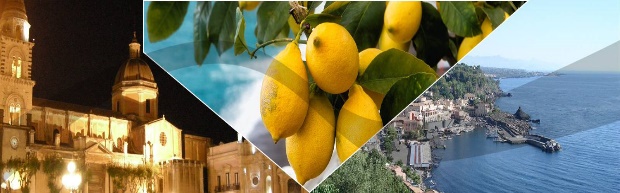 MISURA 16 - COOPERAZIONESOTTOMISURA 16.3“Cooperazione tra piccoli operatori per organizzare processi di lavoro in comune e condividere impianti e risorse, nonché per lo sviluppo/la commercializzazione del turismo”Strategia di Sviluppo Locale di Tipo Partecipativo (SSLT): GAL TERRE DI ACI AMBITO 1: TURISMO SOSTENIBILEAZIONE PAL:  OPERATORI DI QUALITA’ DELLE ACIALLEGATO 3DICHIARAZIONE DI IMPEGNODICHIARAZIONE DI IMPEGNODichiarazione sostitutiva ai sensi degli artt. 46 e 47 del D.P.R. 28 dicembre 2000, n. 445Il/La sottoscritto/a (Nome e Cognome)________________________________________________nato/a a ______________________________________________ (Prov.) ____________________il  _____/_____/__________ residente in ______________________________________________(Prov.) _______________ Via ________________________________________________ n. ____Telefono __________________________________ Cell. _______________________________ o e-mail ______________________________ e-mail PEC __________________________________codice fiscale ____________________________________________________________________in qualità di (specificare ruolo: capofila di un costituendo partenariato o legale rappresentante di un partenariato già costituito) _______________________________________________________ con sede legale nel Comune di ___________________________________ (Prov.) ____________in Via ____________________________________________n. _______ CAP ________________telefono ____________________________________ fax ________________________________del Partenariato (denominazione) ____________________________________________________, che presenta, a valere sulla Sottomisura 16.3 del PSR Sicilia 2014-2020, il progetto denominato _______________________________________________________________________________,consapevole che le dichiarazioni mendaci, la falsità degli atti e l’uso di atti falsi sono puniti penalmente ai sensi delle leggi vigenti e comportano la decadenza dai benefici eventualmente conseguiti, come previsto dagli artt. 75 e 76 del DPR 28/12/2000 n. 445 Testo Unico delle disposizioni legislative e regolamentari in materia di documentazione amministrativa,DICHIARAche il partenariato è in possesso dei requisiti di ammissibilità previsti nel bando e dei requisiti indicati nella scheda di auto-attribuzione del punteggio; di avere (o non avere) presentato altre domande di sostegno, in qualità di capofila, a valere sulla sottomisura 16.3 del PSR Sicilia 2014-2020; di avere ricevuto mandato con rappresentanza per la presentazione della domanda di sostegno, per lo svolgimento delle funzioni di interfaccia con il GAL e per lo svolgimento, in caso di ammissibilità al sostegno, almeno delle funzioni e dei compiti di seguito elencati: è formalmente il beneficiario del finanziamento, in quanto opera in rappresentanza del partenariato; è il referente del progetto di cooperazione per quanto riguarda tutti i rapporti con il GAL, anche in nome e per conto degli altri partner;cura i rapporti e le comunicazioni con i partner del gruppo di cooperazione, che è tenuto ad informare in merito alle comunicazioni intercorse con il GAL;garantisce il coordinamento complessivo delle attività progettuali, assicurando che ciascun partner concorra, per la parte di propria competenza, alla realizzazione degli obiettivi del progetto di cooperazione, garantendo altresì l’interazione e il confronto continuo fra gli stessi partner per l’intera durata del progetto;è il referente per la rendicontazione delle spese sostenute per la realizzazione del progetto di cooperazione;è tenuto a realizzare tutti gli adempimenti ritenuti necessari per l’efficace realizzazione del progetto di cooperazione, anche in riferimento al mantenimento dei requisiti di accesso;è tenuto a garantire il rispetto dei tempi previsti per la realizzazione del progetto;è tenuto eventualmente a modificare le attività progettuali secondo le indicazioni dell’Amministrazione;E SI IMPEGNAin caso di ammissibilità a finanziamento nell’ambito del bando pubblico della sottomisura 16.3, pena la decadenza o la parziale esclusione del beneficio concesso, a:mantenere le condizioni di ammissibilità per l’intera durata del progetto di cooperazione, pena la revoca del finanziamento; mantenere i requisiti che hanno determinato l’attribuzione del punteggio di selezione per l’intera durata dell’impegno;qualora necessario, presentare una variante che non determini comunque una diminuzione del punteggio attribuito tale da causare l’esclusione della domanda dalla graduatoria delle domande finanziate;rispettare la normativa in materia fiscale, previdenziale e di sicurezza dei lavoratori;attuare gli interventi approvati nel rispetto delle politiche comunitarie in materia di pari opportunità, nonché di tutela dell’ambiente e di promozione dello sviluppo sostenibile (art. 8 del Regolamento (UE) n. 1303/2013); conservare presso la sede del soggetto capofila la documentazione probatoria relativa allo svolgimento delle attività di animazione territoriale (registri presenze, verbali e/o relazioni degli incontri con i possibili partner, eventuali note di ordine, preventivi, corrispondenza, ecc.) almeno fino a 3 anni dopo il pagamento del saldo;esibire, su richiesta del GAL/Amministrazione regionale, la documentazione in originale attestante le dichiarazioni rese dal legale rappresentante del partenariato ai sensi del D.P.R. n. 445/2000;garantire la presenza dell’emblema dell’Unione e il riferimento al sostegno del FEASR in tutti i materiali utilizzati per le azioni di informazione e divulgazione, oltre che del GAL, della Regione Siciliana e della sottomisura 16.3 del PSR Sicilia 2014-2020; aprire e mantenere un conto corrente bancario dedicato al progetto finanziato nell’ambito della sottomisura 16.3 del PSR Sicilia 2014-2020, intestato al legale rappresentante del partenariato, nel rispetto di quanto previsto in merito nelle “Disposizioni attuative e procedurali per le misure di sviluppo rurale non connesse alla superficie o agli animali - Parte generale - PSR Sicilia 2014/2020” emanate dall’Autorità di Gestione con D.D.G. n. 2163 del 30/03/2016, e s.m.i.;costituirsi in una delle forme giuridiche previste all’art. 3 del Bando, entro 60 giorni dalla data di pubblicazione del verbale di approvazione della graduatoria definitiva delle domande ammissibili a finanziamento, nella quale risultano collocati in posizione utile;assicurare al suo interno la presenza di almeno una impresa agricola per l’intera durata del progetto di cooperazione;avviare le attività progettuali entro tre mesi dalla data di notifica dell’atto di concessione del sostegno, dandone comunicazione all’Amministrazione. Si allega la fotocopia (fronte retro) del documento di identità, in corso di validità, del sottoscritto, n. ______________________________ rilasciato dal Comune di _______________________ in data ____/____/_______.___________________________________Luogo e dataIl Legale Rappresentante ________________________________________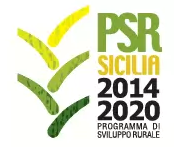 Programma di Sviluppo Rurale (PSR) Sicilia 2014-2020Programma di Sviluppo Rurale (PSR) Sicilia 2014-2020GAL  TERRE DI ACI  S.C.arl